TujuanPembuatan SOP Perparkiran ini bertujuan untuk mengontrol semua kegiatan perparkiran apakah telah sesuaidan berfungsi dengan baik dan efektif di lingkungan Departemen Teknik Instrumentasi Fakultas Vokasi ITS.RUANG LINGKUPSOP ini digunakan dalam ruang Perparkiran Departemen Teknik Instrumentasi, Fakultas Vokasi ITS.DEFINISISTNK adalah sebagai bukti identitas kendaraan bermotor yang akan meninggalkan lahan parkir.proseDur bakuProsedur dalam perparkiran adalah sebagai berikut:Juru parkir membuka lahan parkir  dan membersihkan tempat parkir serta mengarahkan mahasiswa agar memarkir kendaraan ditempat yang telah disediakan oleh juru parkir, apabila tempat parkir belum rapi, juru parkir merapika dan mengecek kondisi kendaraan yang terparkir. Ketika ada kendaraan yang akan meninggalkan lahan parkir, juru parkir memeriksa STNK sebagai bukti identitas kendaraan yang akan keluar, apabila tidak  membawa STNK maka juru parkir berhak menahan kendaraan sampai STNK kendaraan tersebut ditunjukan. Apabila STNK  kendaraan tersebut sesuai maka kendaraan terbut dipersilakan meninggalkan tempat parkir. Setelah lahan parkir kosong maka juru parkir menutup pintu lahan parkir agar tidak digunakan oleh orang yang tidak berkepentingan. DIAGRAM ALIR SOPProsedur Perparkiran yang telah dijabarkan diatas, digambarkan dalam diagram alir berikut ini: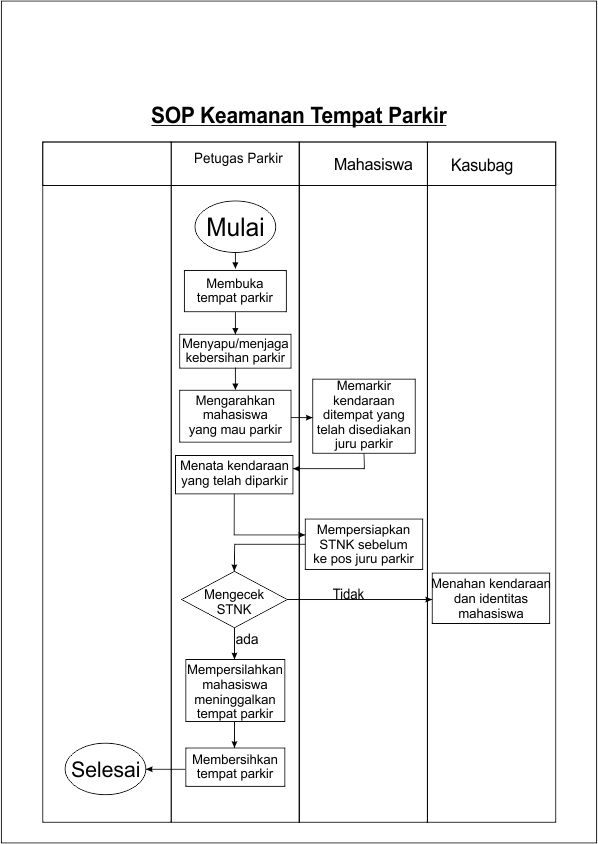 FORM TERKAIT SOPREFERENSIRincian Tugas Petugas Keamanan (Parkir)  yang terdapat dalam Peraturan Rektor Nomor 14 tahun 2014 tentang Rincian Tugas Unit Kerja di Lingkungan ITSsejarah perubahan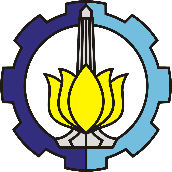 DEPARTEMEN TEKNIK INSTRUMENTASIFAKULTAS VOKASI – ITSSTANDARD OPERATING PROCEDURESOPDTInsNomor SOPJudul SOPPerparkiranPerparkiranNAMATANDA TANGANTANGGALPICYogi AndiyatmaDiperiksa oleh Disetujui oleh Tanggal Berlaku:1 Januari 2017Review Date: Nomor SOPTanggal BerlakuPerubahan SiginifikanNomor SOP Sebelumnya1 Januari 2017SOP BaruNA